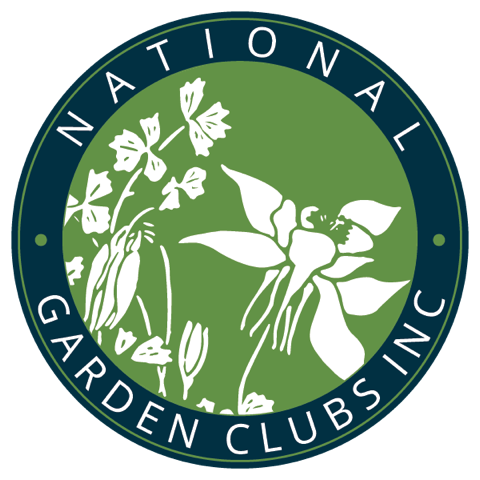 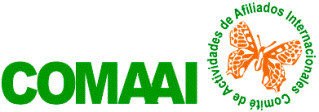                           ESCUELAS EDUCACIONALES DEL NGC, Inc                          FORMULARIO: AIP#IV  I  EE NGCPROTOCOLO IV  INSCRIPCIÓN EVENTO RENOVACIÓN MÚLTIPLE PRESENCIALNIC Y NOMBRE DE LA DIRECTORA LOCAL QUE ENVÍA SOLICITUD: EMAIL                                            TELÉFONO CELULAR CLUB DE JARDINERÍA Garden Club   PAÍS INDIQUE EL TIPO DE RENOVACIÓN QUE SOLICITA:   DOBLE    TRIPLE       EVENTO OFRECIDO DURANTE      EVENTO PRESENCIAL           EVENTO DIGITAL     NOMBRE DEL PATROCINADOR:  Región     País      Consejo      Club de Jardinería                               FECHA DEL EVENTO INCLUYA LA SIGUIENTE INFORMACIÓN:a. GSS Escuela de Horticultura  Tiempo de cátedra:(1hora        (2)                  Especialidad del InstructorNombre del Instructor:                                                                                                    Email de la Directora Internacional b. LDS Escuela de Paisajismo  Tiempo de cátedra:(1hora        (2)                          Especialidad del InstructorNombre del Instructor:                                                                                                    Email de la Directora Internacional c. ESS Escuela del Medio Ambiente Tiempo de cátedra:(1hora        (2)             Especialidad del InstructorNombre del Instructor:                                                                                                    Email de la Directora Internacional TIEMPO DE ACTIVIDAD ACADÉMICA REQUERIDO AL CONSULTOR: OCHO HORAS. a. Distribuya el horario entre las Escuelas que ofrecen acreditación.   b. Al duplicar contenidos adjudique 1/2 o 1/3 del tiempo para cada Escuela.  c. Puede agregar el tiempo en el bus si incluye información de puntos relacionados. REQUISITOS PARA OTORGAR ACREDITACIÓN:CONSULTORES de una, dos o tres Escuelas el sistema solo permite solicitar un (1)crédito. OPCIONES OFRECIDAS A CONSULTORES CON MÁSTER EN DOS ESCUELAS:       NGC puede otorgar dos (2) Créditos en las Escuelas que el Consultor tenga Maestría.       NGC otorga un (1) Crédito en una Escuela que le falte al Consultor obtener la Maestría. CONSULTORES MÁSTER EN TRES (3) ESCUELAS Obtienen crédito en cada Escuela.RESUMEN Adjunte una (1) hoja describiendo el programa y actividades.APROBACIÓN DE INSCRIPCIÓN:Approved by IA ChairmanNOMBRE DIRECTORA INTERNACIONAL/Name  FECHA/Date                                                 FIRMA/Approved by IA Chairman                         									         IA/PN/HG Febrero 2024